Priorities for the WeekWeekly Calendar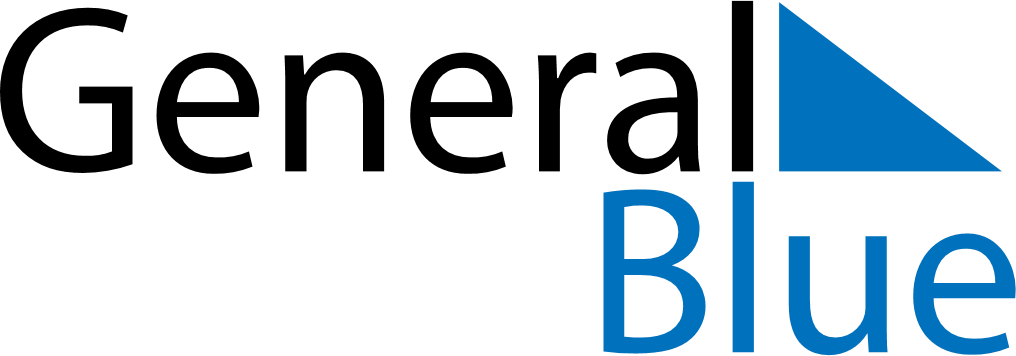 November 23, 2025 - November 29, 2025Weekly CalendarNovember 23, 2025 - November 29, 2025Weekly CalendarNovember 23, 2025 - November 29, 2025Weekly CalendarNovember 23, 2025 - November 29, 2025Weekly CalendarNovember 23, 2025 - November 29, 2025Weekly CalendarNovember 23, 2025 - November 29, 2025Weekly CalendarNovember 23, 2025 - November 29, 2025Weekly CalendarNovember 23, 2025 - November 29, 2025SUNNov 23MONNov 24TUENov 25WEDNov 26THUNov 27FRINov 28SATNov 296 AM7 AM8 AM9 AM10 AM11 AM12 PM1 PM2 PM3 PM4 PM5 PM6 PM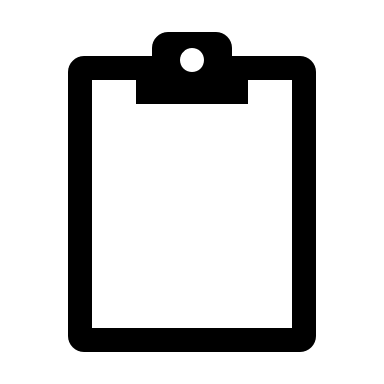 